Page 198. Exercice 6.ABCDEFGH est un pavé droit.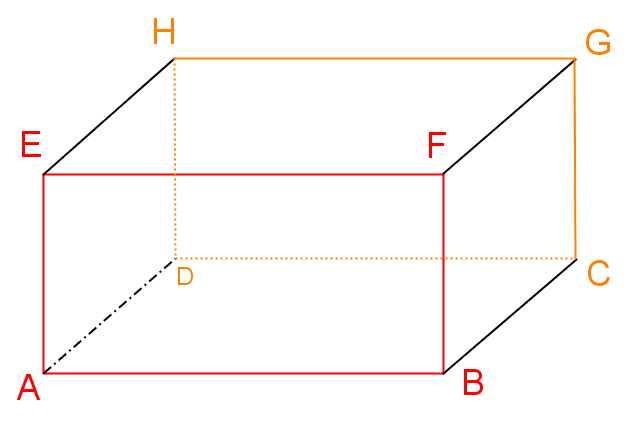  R1. FBC est équilatéral R2. FHE est isocèle en F R3. BCD est quelconque R4. FBC est rectangle en B